DERECHOS: Juicio verbal. Esquema que desarrolla las distintas fases del proceso declarativo para la resolución de controversias en los casos en que viene reservada la cuestión, por la materia litigiosa, a este cauce procesal, y por razón de la cuantía, los asuntos cuyo interés económico no exceda de 6.000 euros y no estén comprendidos en alguna de las materias que deben sustanciarse por los trámites del juicio ordinario.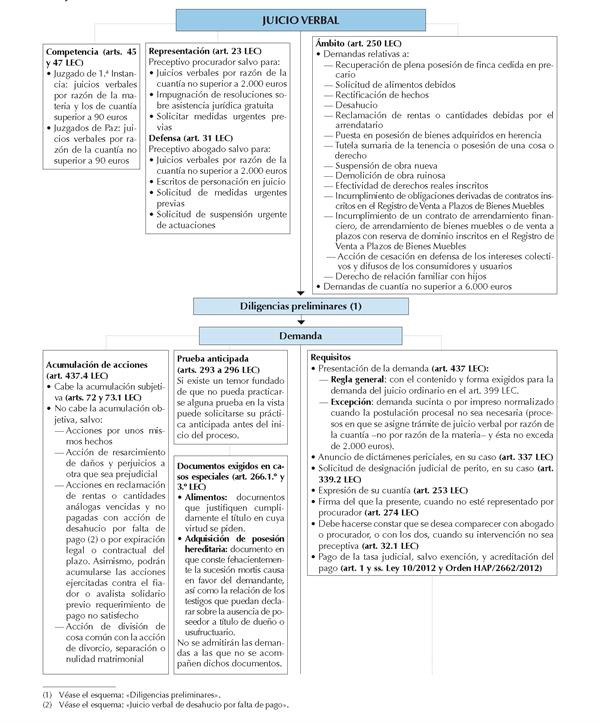 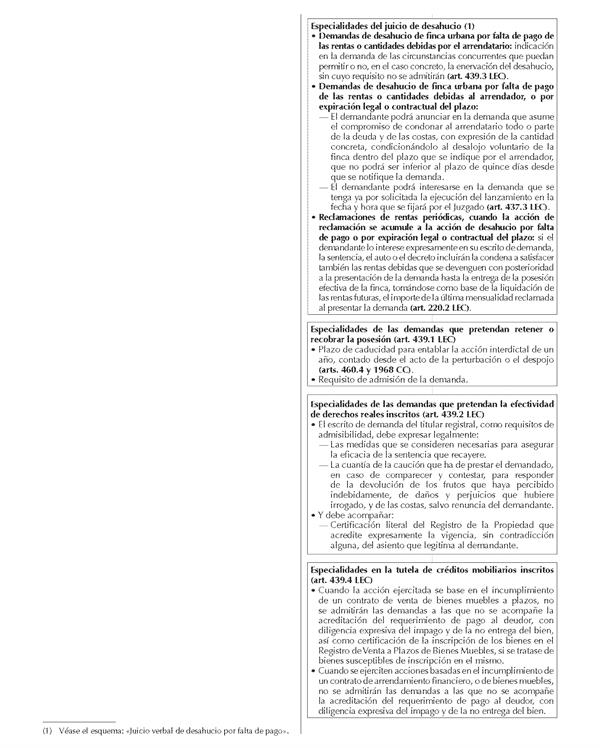 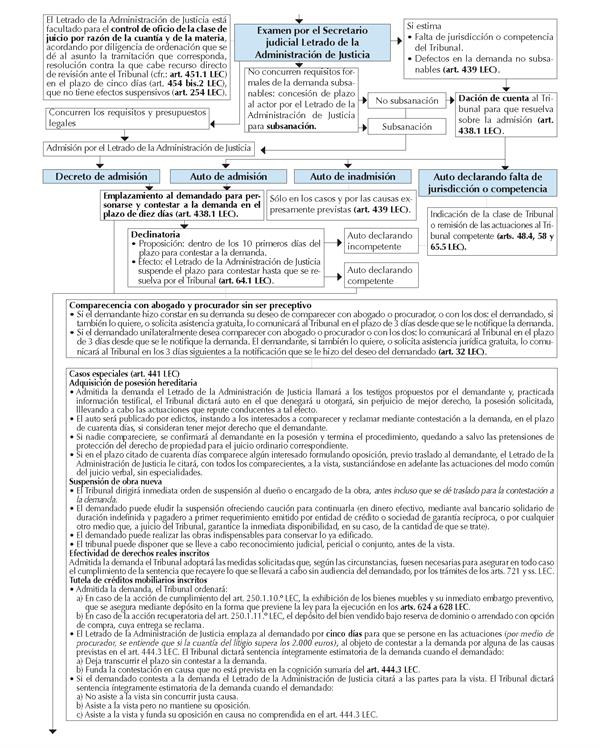 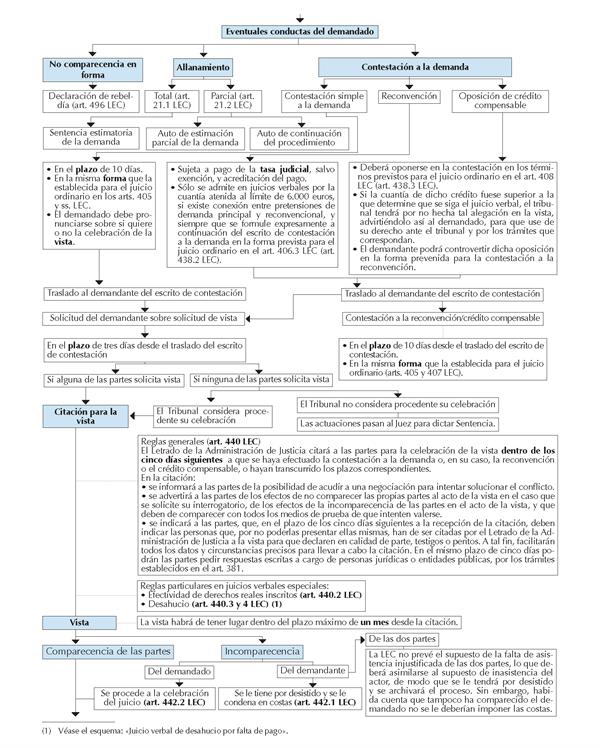 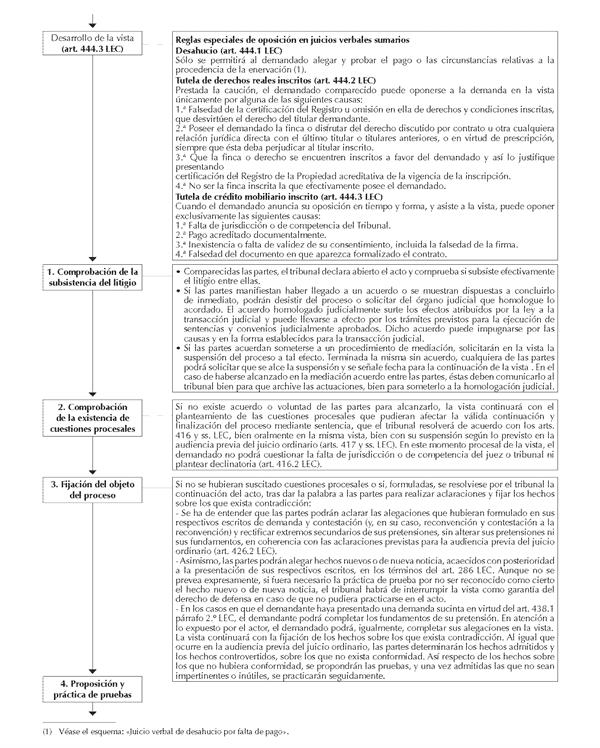 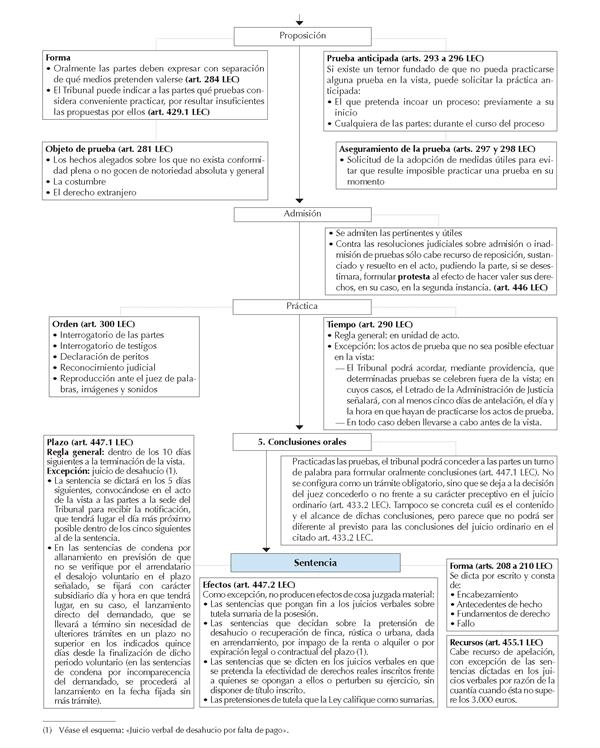 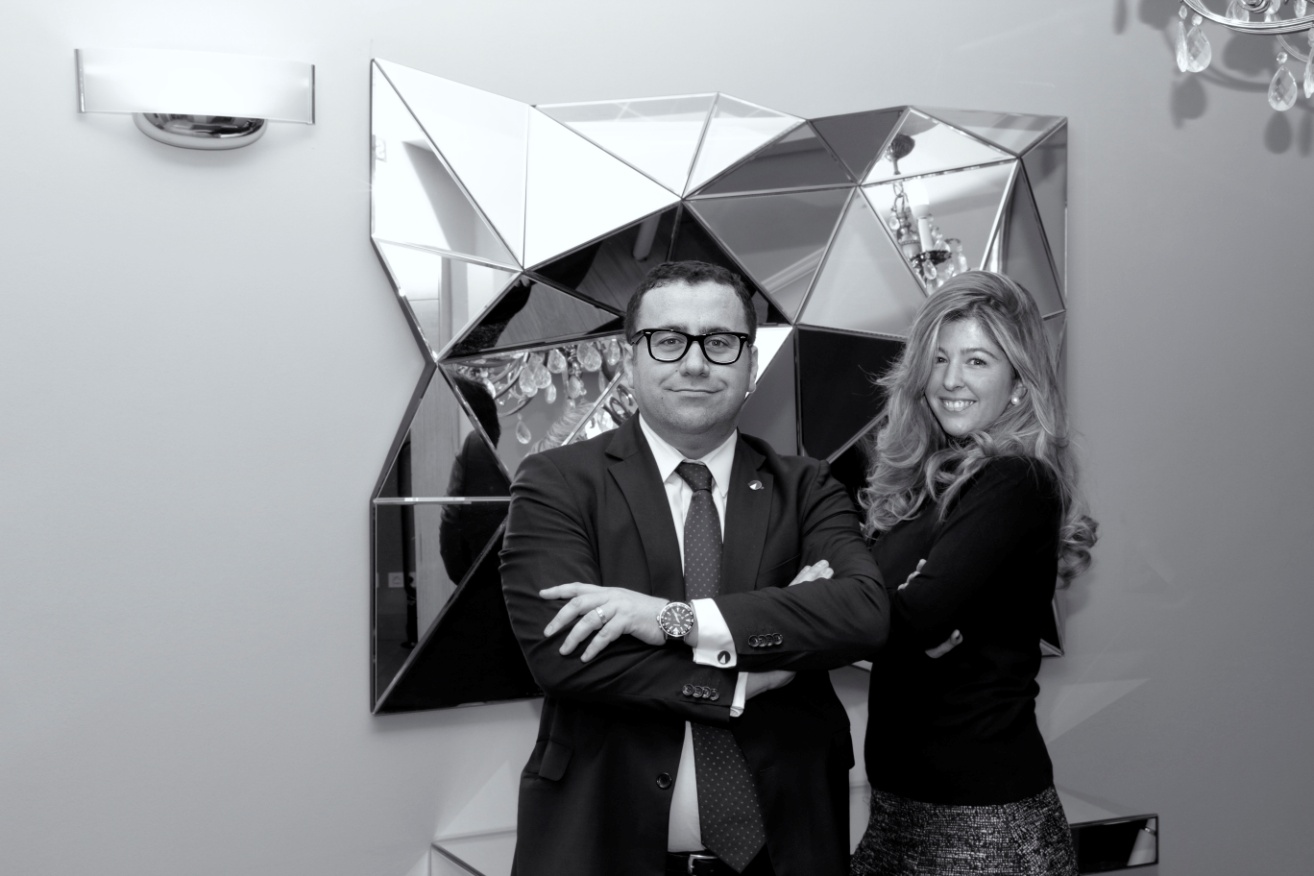 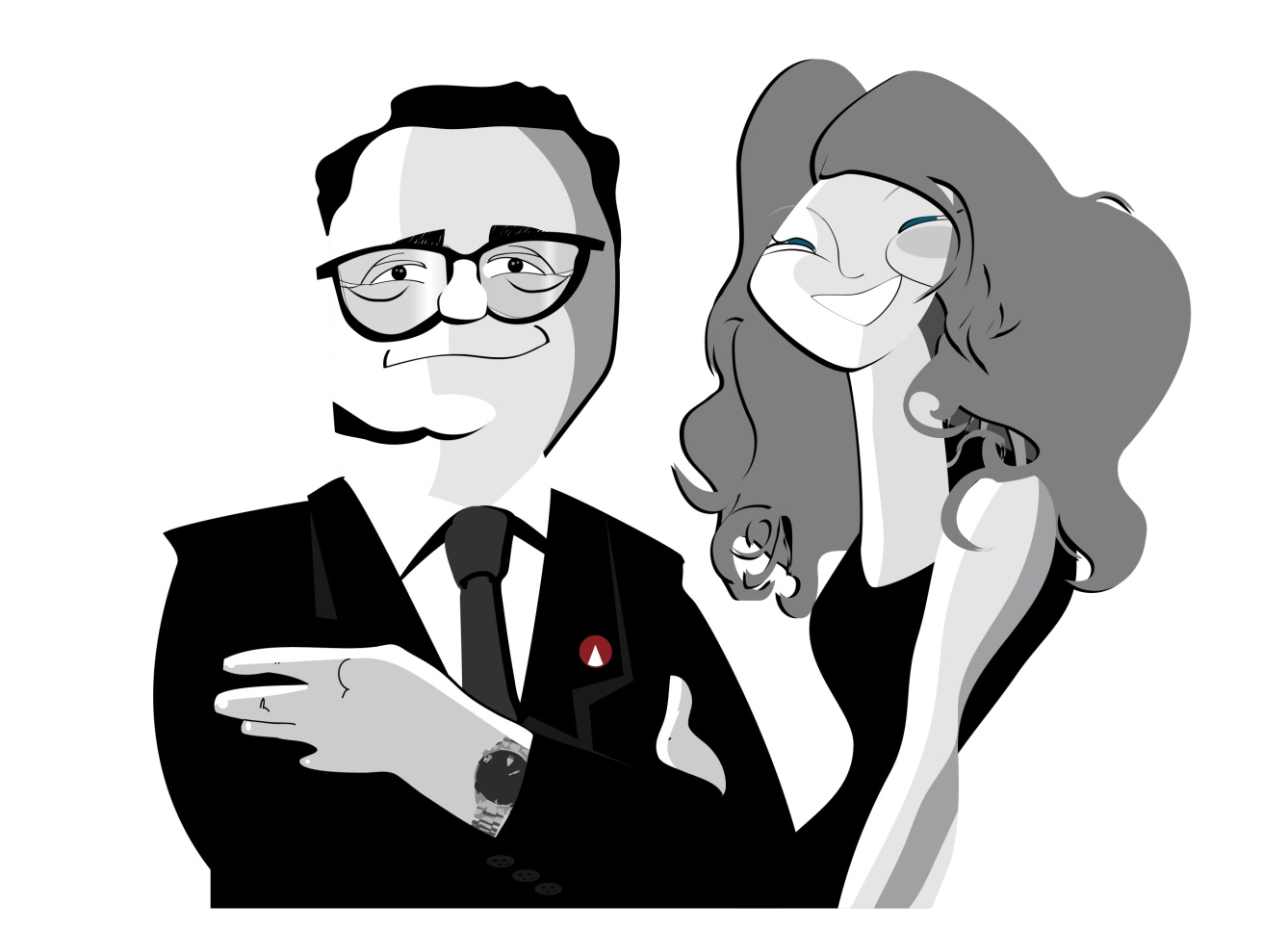 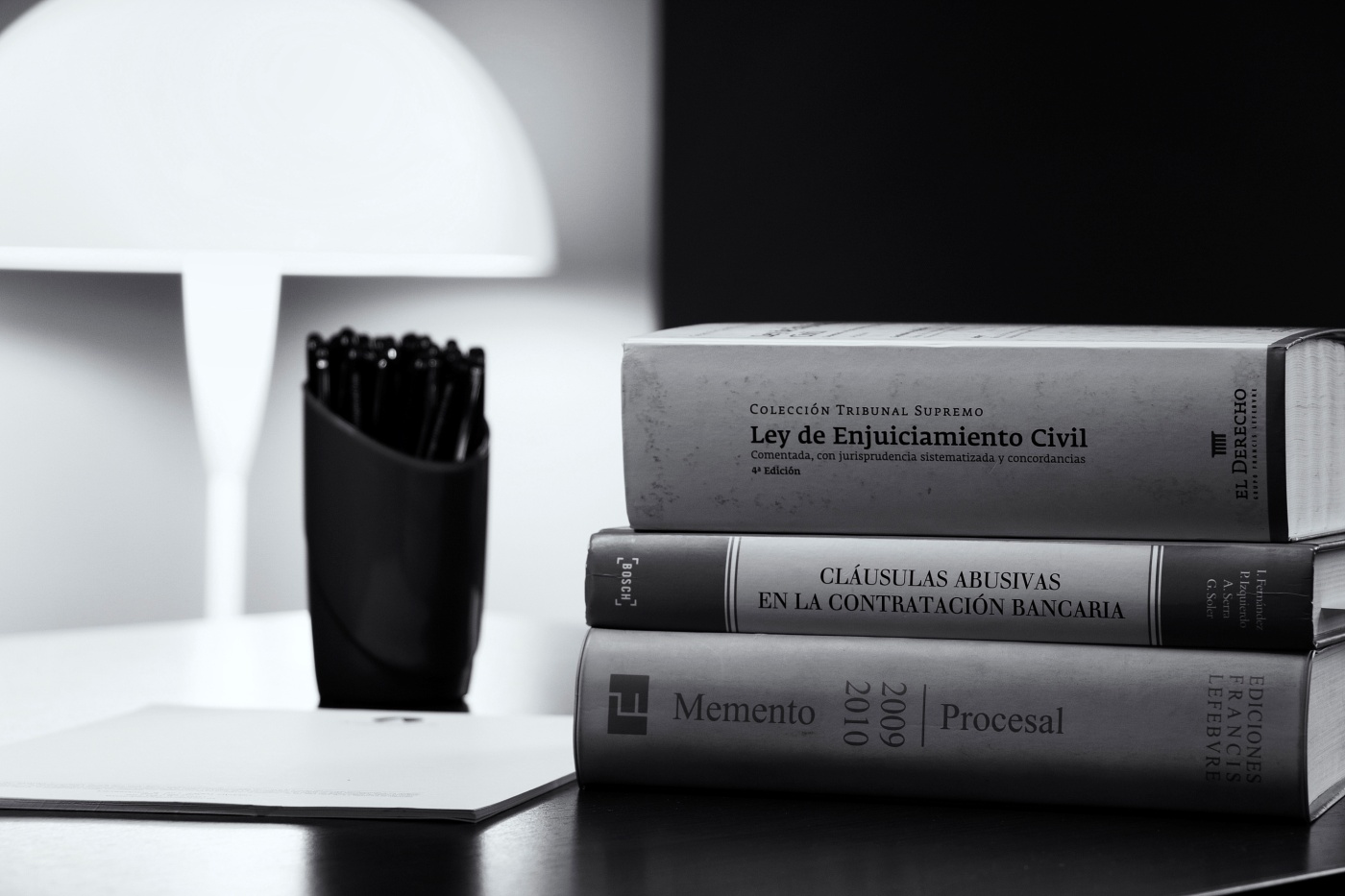 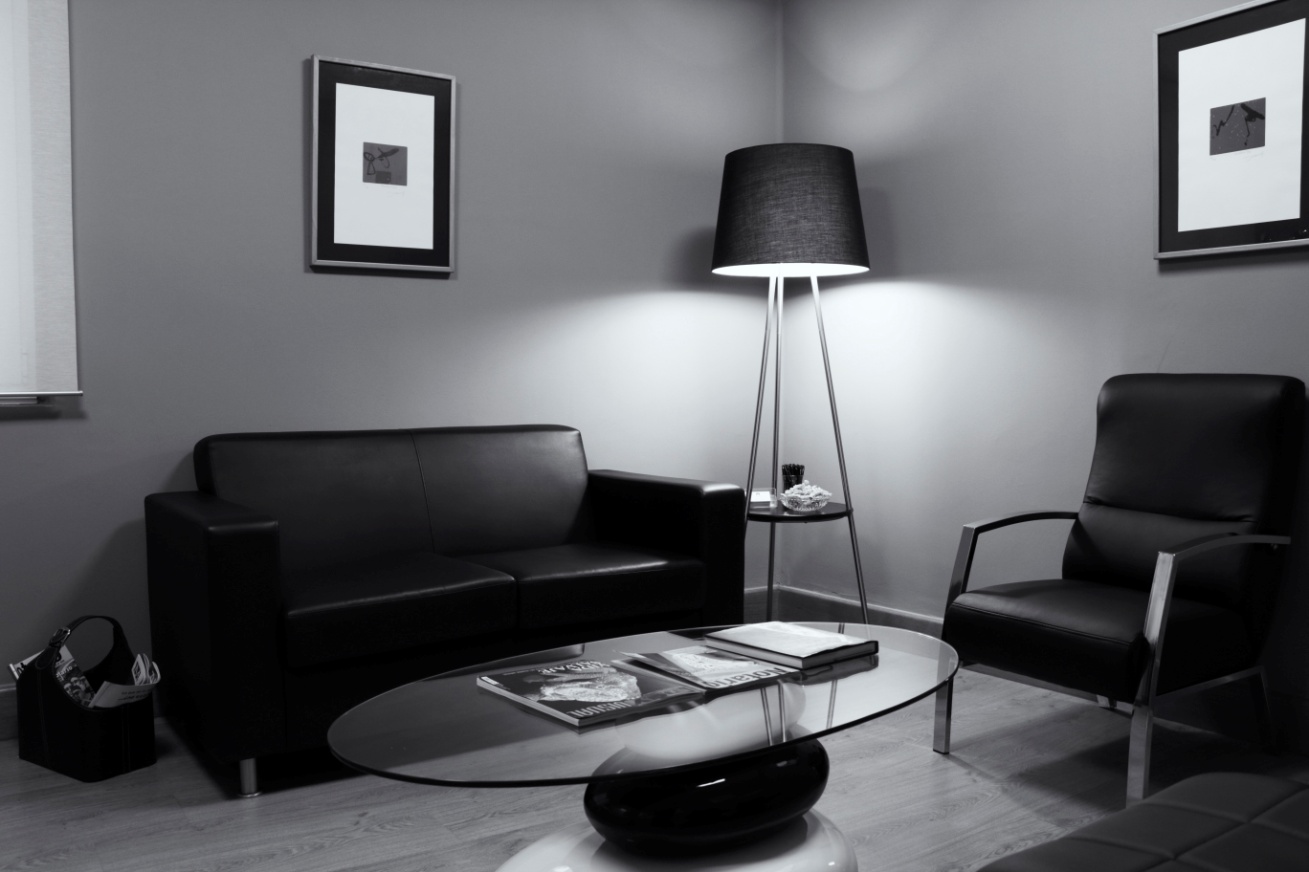 